Павленко Татьяна Александровна МБДОУ "Детский сад №1" г.о. СамараВоспитательТема «Профессии»Средняя возрастная группа (4-5 лет)Интеграция образовательных областей: «Познавательное развитие», «Социально – коммуникативное развитие», «Художественно – эстетическое развитие».Задачи:Расширять знания детей об общественном транспорте (автобусе), расширять представления о правилах поведения в общественном транспорте.Продолжать знакомить с различными  профессиями (водитель автобуса, кондуктор), строительными профессиями (каменщик, водитель грузовика).Расширять и обогащать представления о трудовых действиях, орудиях труда, результатах труда.Учить пользоваться количественными числительными, отвечать на вопрос «Сколько?».Учить анализировать образец постройки: выделять основные части, различать и соотносить их по величине и форме, устанавливать пространственное расположение этих частей относительно друг друга (в домах – стены, крыша, фундамент; в автомобиле – кабина, кузов, колеса).Учить сооружать постройки из строительного материала (конструктор), использовать детали разного цвета. Формировать умение выполнять ряд последовательных действий в соответствии с задачей и алгоритмом деятельности.Формировать навык ритмичного движения в соответствии с характером музыки.Методы и приемы: - практические (конструктивная деятельность, участие в сюжетно – ролевых играх);- наглядные (демонстрация готовых построек и их частей);-словесные (вопросы, беседы).Материалы и оборудование: Набор конструктора ЛЕГО дупло, готовые постройки из конструктора (дом, дерево, автомобиль), корзинки для наборов деталей конструктора, каска строительная (для воспитателя и детей), картинки с изображением строительных машин (3-4 шт.),  фонограмма проезжающего автомобиля и его сигнала, песенки на стихи С.Михалкова «Песенка друзей», фонограмма песни «Детство» Барбарики.Логика образовательной деятельности:Дети входят в группу. Становятся в ряд лицом к гостям. В (далее по тексту В – воспитатель):  Сегодня у нас гости. Давайте поздороваемся. Мы сегодня отправляемся в путешествие на строительную площадку и узнаем, люди каких профессий там работают. А поедем мы на автобусе. Кирилл, расскажи, кто водит автобус и где он сидит.Кирилл: Автобус водит водитель. Он сидит на водительском сидении впереди. В: Вика, кто продает билеты в автобусе? Вика: В автобусе работает кондуктор, который продает билеты.В: Илья, как называют людей, которые ездят на автобусе?Илья: Это пассажиры. В: Где пассажиры садятся в автобус?Илья: Они садятся в автобус на остановке.В: Лиза, как пассажиры ведут себя в автобусе?Лиза: Пассажиры спокойно сидят на сиденье, держатся за поручни, не бегают по салону, уступают место старшим.В: Митя будет водителем автобуса, а остальные дети – пассажиры. Я буду кондуктором и продам вам билеты за волшебное вежливое слово (воспитатель «продает» билеты детям, звучит фонограмма песенки на стихи С.Михалкова «Песенка друзей»). В: Вот мы и приехали на стройку. Пройдите, пожалуйста, к столам. (Дети встают за столы)(На доске висит карта микрорайона Крутые ключи, фотографии)В.: Ребята, скажите, как называется наш микрорайон? Д: Крутые Ключи. В: Да, мы живем в новом красивом микрорайоне Крутые Ключи. Но когда – то, совсем недавно на месте нашего микрорайона не было ни одного дома. А было здесь поле, на котором росла зеленая травка и красивые цветы. (Воспитатель достает две зеленые платформы от конструктора и кладет на стол). Людям так понравилось это поле  и им очень захотелось жить в таком красивом месте. И началась стройка! (Надевает каску) Ребята, мы с вами приехали на строительную площадку. Как вы думаете, зачем я надела каску? (Дети высказывают свое мнение).Обобщение: Действительно, без касок на стройку ходить нельзя, так как это очень  опасно, и чтобы обезопасить себя мы все должны надеть каски (воспитатель раздает каски детям).В: Сегодня мы будем строить микрорайон из конструктора. Место выбрано, но нужно привезти строительные материалы. На чем же их можно привезти? (На грузовой машине) (На доске открываются картинки с изображением строительного транспорта: экскаватор, бульдозер, бетономешалка)В: Какие машины работают на стройке? (Дети называют машины). В: А как называют людей, которые водят эти машины? Д: водители.В: Верно - водитель грузовика,  экскаваторщик, бульдозерист. В: Чтобы привезти грузы нужна грузовая машина. И мы будем водителями грузовика. А водить мы будем машины из конструктора.В.: (Демонстрирует образец готовой машины). Из каких частей состоит машина?Д: Кабина, кузов, колеса.В: Посмотрите, какие детали нам понадобятся. (Воспитатель разбирает машину и показывает количество деталей)(Ребенок выезжает на грузовой машине, в кузове корзинки с конструктором. Воспитатель делит детей на пары и раздает корзиночки с деталями конструктора).Пальчиковая гимнастика. (Пальчики здороваются друг с другом)Воспитатель вместе с детьми конструирует машину.В: Какого цвета кабина? Кузов?В: Вот грузовые машины привезли строительные материалы, теперь можно приступать к строительству. Чтобы построить дом,  нужны профессионалы своего дела. Кто строит дома? (каменщики, маляры – строители).В: Мы были водителями грузовика. А теперь станем строителями и построим дом. Из каких частей состоит дом? (Демонстрирует картинку дома).Д: фундамент, стены, окна, крыша.В: Я сконструировала такой дом (показывает дом из конструктора). А вы хотите построить такой же? Тогда давайте посчитаем,  сколько нужно деталей для фундамента? Для стен? Для окон? Для крыши? (Разбирает дом и считает с детьми количество деталей. Воспитатель с детьми конструирует дом поэтапно).В: Какого цвета крыша домика у Вики? Какого цвета стены домика у Ильи? А у Толи? Какого цвета фундамент? Поставим наши дома на травку друг против друга. Посмотрите, какая красивая улица получилась в нашем микрорайоне! Это потому, что мы строили вместе, дружно. У строителей наступает перерыв и мы можем  потанцевать. Музыкальная пауза. В: Микрорайон мы построили. Но чтобы он стал еще красивее, мы сконструируем деревья. (Демонстрирует картинку дерево).Из каких частей состоит дерево? (Крона и ствол). На дереве крона каким цветом? (зеленым). И наши деревья будут с зеленой кроной. В: У меня получилось вот такое дерево из конструктора. Сколько деталей нужно для кроны? А для ствола? (Считаем вместе). Давайте сконструируем каждый  по дереву. Возьмите нужные детали для ствола и для кроны (воспитатель вместе с детьми строит деревья из конструктора). Каким цветом ствол дерева у Насти? А у Мити?В: Хорошо, «посадите» свои деревья около домиков.Ну вот, ребята, наша стройка окончена и пора возвращаться в группу. Выходя со стройплощадки нужно снять каски и пройти в автобус.(Звучит фонограмма песенки на стихи С.Михалкова «Песенка друзей»).Вот мы и приехали в детский сад. Где мы сегодня побывали? Кем мы были? Что строили?На этом наше путешествие окончено. Давайте попрощаемся с гостями.Все уходят.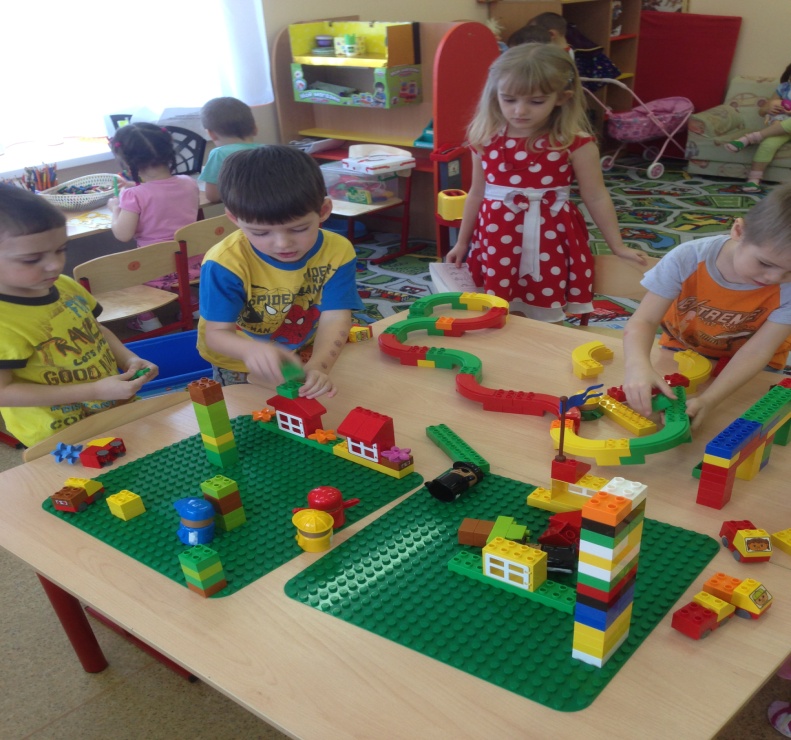 Детская деятельностьФормы и методы организации совместной деятельностиДвигательнаяМузыкальная пауза, пальчиковая гимнастикаИгроваяТворческие игры (сюжетно – ролевая, конструктивная)КоммуникативнаяВопросыКонструированиеКонструктивная игра